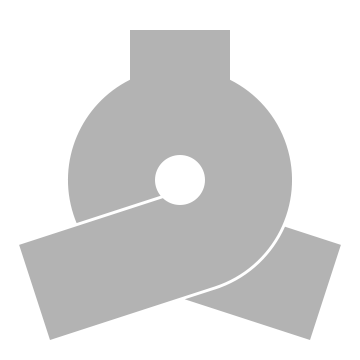 もくじはじめに　・・・・・・・・・・・・・・・・・・・・・・・・・・・・・・・・・・・・・・・1（１）避難所ってどんなところ？　・・・・・・・・・・・・・・・・・・・・・・・・・・・・・2（２）避難所等の機能と種類　・・・・・・・・・・・・・・・・・・・・・・・・・・・・・・・3（３）避難所の開設　・・・・・・・・・・・・・・・・・・・・・・・・・・・・・・・・・・6（４）避難所の運営　・・・・・・・・・・・・・・・・・・・・・・・・・・・・・・・・・・7（１）避難所運営協議会の活動　・・・・・・・・・・・・・・・・・・・・・・・・・・・・14（２）避難所運営協議会の組織作り　・・・・・・・・・・・・・・・・・・・・・・・・・・・15（３）避難所運営協議会年間スケジュールの策定　・・・・・・・・・・・・・・・・・・・・16（４）避難所運営会議の開催　・・・・・・・・・・・・・・・・・・・・・・・・・・・・・17（５）避難所運営管理マニュアルの作成　・・・・・・・・・・・・・・・・・・・・・・・・21（６）避難所運営訓練の実施　・・・・・・・・・・・・・・・・・・・・・・・・・・・・・22（７）その他　・・・・・・・・・・・・・・・・・・・・・・・・・・・・・・・・・・・・23（８）避難所運営関係者ひとりひとりの「備え」　・・・・・・・・・・・・・・・・・・・・24（１）避難所運営の全体像　・・・・・・・・・・・・・・・・・・・・・・・・・・・・・・27（２）地震がおきた！　・・・・・・・・・・・・・・・・・・・・・・・・・・・・・・・・29No.1 避難所への参集　・・・・・・・・・・・・・・・・・・・・・・・・・・・・・・・・30No.2 避難所の開錠・開門　・・・・・・・・・・・・・・・・・・・・・・・・・・・・・・30（３）避難所の開設（避難所参集～開設準備～開設）　・・・・・・・・・・・・・・・・・・・31（３）－１ 避難所援護班の動き　・・・・・・・・・・・・・・・・・・・・・・・・・・・・36No.3 校内安全点検　・・・・・・・・・・・・・・・・・・・・・・・・・・・・・・・・・36No.4 避難者の待機誘導　・・・・・・・・・・・・・・・・・・・・・・・・・・・・・・・36No.5 避難所内の利用計画策定　避難所及び管理機能スペースの確保　・・・・・・・・・・・37No.6 避難所内の利用計画策定　災害時要援護者収容スペースの確保　・・・・・・・・39No.7 避難所内の利用計画策定　学校教育機能維持スペースの確保　・・・・・・・・・・・・39No.8 避難所内の利用計画策定　施設案内、立入禁止区域等の案内掲示　・・・・・・・・・・40No.9 避難所受付の設置、避難所案内相談受付の設置　・・・・・・・・・・・・・・・・・・41No.10 臨時被災者相談所の設置　・・・・・・・・・・・・・・・・・・・・・・・・・・・42No.11 避難者受付カードの配布（避難者数の把握）　・・・・・・・・・・・・・・・・・・・42No.12 避難者の収容（避難者のとりまとめと誘導）　・・・・・・・・・・・・・・・・・・・・43No.13 避難者の収容（災害時要援護者：高齢者、妊産婦等）　・・・・・・・・・・・・・・44No.14 避難者の収容（災害時要援護者：外国人）・・・・・・・・・・・・・・・・・・・・・44No.15 避難者の収容（収容限度を超えた場合の措置）・・・・・・・・・・・・・・・・・・・44No.16 安否確認問合せへの対応　・・・・・・・・・・・・・・・・・・・・・・・・・・・・45No.17 訪問者への対応　・・・・・・・・・・・・・・・・・・・・・・・・・・・・・・・46No.18 取材（マスコミ）対応　・・・・・・・・・・・・・・・・・・・・・・・・・・・・46No.19 介助、見守り　・・・・・・・・・・・・・・・・・・・・・・・・・・・・・・・・46No.20 帰宅困難者への支援　・・・・・・・・・・・・・・・・・・・・・・・・・・・・・47（３）－２ 総務情報班の動き　・・・・・・・・・・・・・・・・・・・・・・・・・・・・・48No.21ライフライン等の確認　・・・・・・・・・・・・・・・・・・・・・・・・・・・・・48No.22 避難所の表示　・・・・・・・・・・・・・・・・・・・・・・・・・・・・・・・・・49No.23 避難者集計表の作成　・・・・・・・・・・・・・・・・・・・・・・・・・・・・・・・50No.24 避難者の管理　・・・・・・・・・・・・・・・・・・・・・・・・・・・・・・・・50（３）－３ 救護衛生班の動き　・・・・・・・・・・・・・・・・・・・・・・・・・・・・・51No.25 井戸水やプールの水の状況把握　・・・・・・・・・・・・・・・・・・・・・・・・・51No.26 水洗トイレの使用の可否の確認　・・・・・・・・・・・・・・・・・・・・・・・・・・52No.27 トイレの確保、仮設トイレ等の設置　・・・・・・・・・・・・・・・・・・・・・・・53No.28 避難者の収容、移送　・・・・・・・・・・・・・・・・・・・・・・・・・・・・・・54No.29 ペットの受入れ　・・・・・・・・・・・・・・・・・・・・・・・・・・・・・・・・54No.30 ペット飼育場所の清掃　・・・・・・・・・・・・・・・・・・・・・・・・・・・・55No.31 医療救護所の開設　・・・・・・・・・・・・・・・・・・・・・・・・・・・・・・・55No.32 医療救護所の業務　・・・・・・・・・・・・・・・・・・・・・・・・・・・・・・・55（３）－４ 給食物資班の動き　・・・・・・・・・・・・・・・・・・・・・・・・・・・・・56No.33 給水拠点の確認及び給水、飲料水・生活用水の確保　・・・・・・・・・・・・・・・・・56No.34 物資・食糧の管理　・・・・・・・・・・・・・・・・・・・・・・・・・・・・・・57No.35 物資・食糧の配給、設備機材の手配　・・・・・・・・・・・・・・・・・・・・・・58（４）避難所の運営　・・・・・・・・・・・・・・・・・・・・・・・・・・・・・・・・・59（４）－１ 避難者援護班の動き　・・・・・・・・・・・・・・・・・・・・・・・・・・・・60No.36 避難所生活のルール規定及び周知　・・・・・・・・・・・・・・・・・・・・・・・・・60No.37 校内安全点検　・・・・・・・・・・・・・・・・・・・・・・・・・・・・・・・・60No.38 防火、防犯（当直、夜間巡回）　・・・・・・・・・・・・・・・・・・・・・・・・61No.39 防火、防犯（部外者の立入制限）　・・・・・・・・・・・・・・・・・・・・・・・61No.40 防火、防犯（火気の取扱場所の制限）　・・・・・・・・・・・・・・・・・・・・・61No.41 ボランティアの統括　・・・・・・・・・・・・・・・・・・・・・・・・・・・・・62No.42 遺体安置スペースの確保　・・・・・・・・・・・・・・・・・・・・・・・・・・62No.43 災害時要援護者の把握　・・・・・・・・・・・・・・・・・・・・・・・・・・・・63No.44 災害時要援護者のニーズを把握　・・・・・・・・・・・・・・・・・・・・・・・・63No.45 防火安全体制の確保　・・・・・・・・・・・・・・・・・・・・・・・・・・・・・63（４）－２ 総務情報班の動き　・・・・・・・・・・・・・・・・・・・・・・・・・・・・・64No.46 掲示板の設置（情報伝達）　・・・・・・・・・・・・・・・・・・・・・・・・・・64No.47 専門家等の受入れ　・・・・・・・・・・・・・・・・・・・・・・・・・・・・・・・65（４）－３ 救護衛生班の動き　・・・・・・・・・・・・・・・・・・・・・・・・・・・・・66No.48 ゴミ集積場設置、分別　・・・・・・・・・・・・・・・・・・・・・・・・・・・・・66No.49 避難所内の衛生管理（トイレ使用方法・消毒方法の周知）・・・・・・・・・・・・・・66No.50 避難所内の衛生管理（トイレ衛生日用品の配布）・・・・・・・・・・・・・・・・・・67No.51 避難所内の衛生管理（感染予防対策、手洗い方法等の指導）・・・・・・・・・・・・・67No.52 避難所内の衛生管理（生活必需品の確保と配布）・・・・・・・・・・・・・・・・・・67No.53 避難所内の衛生管理（避難所の衛生点検と消毒）・・・・・・・・・・・・・・・・・・68No.54 避難所内の衛生管理（当番制による日常的な清掃）・・・・・・・・・・・・・・・・・68No.55 メンタルヘスケアの実施　・・・・・・・・・・・・・・・・・・・・・・・・・・・・69（４）－４ 給食物資班の動き　・・・・・・・・・・・・・・・・・・・・・・・・・・・・・70No.56 初期救援物資の受け入れ　・・・・・・・・・・・・・・・・・・・・・・・・・・・・70No.57 物資・食糧の管理（中期以降）・・・・・・・・・・・・・・・・・・・・・・・・・・70（４）－5 その他の動き　・・・・・・・・・・・・・・・・・・・・・・・・・・・・・・・72No.58 避難者による新たな避難所運営協議会の再編　・・・・・・・・・・・・・・・・・・・72（５）避難所の縮小・閉鎖　・・・・・・・・・・・・・・・・・・・・・・・・・・・・・・・73No.59 状況により避難所の統廃合・閉鎖　・・・・・・・・・・・・・・・・・・・・・・・・・74様式1 避難所開設前の安全確認チェック表　・・・・・・・・・・・・・・・・・・・・・・75様式2 避難者受付カード　・・・・・・・・・・・・・・・・・・・・・・・・・・・・・・・・77様式3 地域住民の安否確認情報　・・・・・・・・・・・・・・・・・・・・・・・・・・・79様式4 避難者集計表　・・・・・・・・・・・・・・・・・・・・・・・・・・・・・・・・80様式5 ペット登録台帳　・・・・・・・・・・・・・・・・・・・・・・・・・・・・・・・・・・・・81様式6 取材対応カード（例）　・・・・・・・・・・・・・・・・・・・・・・・・・・・・・・82様式7 避難所用品管理票　・・・・・・・・・・・・・・・・・・・・・・・・・・・・・・・・・・83様式8 事務引継書　・・・・・・・・・・・・・・・・・・・・・・・・・・・・・・・・・・84様式9 ボランティア名簿　・・・・・・・・・・・・・・・・・・・・・・・・・・・・・・・・・85様式１０ 施設案内板（例）　・・・・・・・・・・・・・・・・・・・・・・・・・・・・・・・・・・87様式１１ 施設状況報告書　・・・・・・・・・・・・・・・・・・・・・・・・・・・・・・・・89参考資料１ 避難所生活の基本ルール（掲示例）　・・・・・・・・・・・・・・・・・・・・・・・・・・90参考資料２ 資機材操作マニュアル（発電機）　・・・・・・・・・・・・・・・・・・・・・・91参考資料３ 資機材操作マニュアル（仮設トイレ）　・・・・・・・・・・・・・・・・・・・・・・・・92参考資料４ 資機材操作マニュアル（マンホールトイレ）　・・・・・・・・・・・・・・・・・・・・94参考資料5 資機材操作マニュアル（テント）　・・・・・・・・・・・・・・・・・・・・・96参考資料6 資機材操作マニュアル（炊き出しについて）　・・・・・・・・・・・・・・・・・・・・98参考資料7 資機材操作マニュアル（災害用特設公衆電話）　・・・・・・・・・・・・・・・・100参考資料8 資機材操作マニュアル（防災行政無線）　・・・・・・・・・・・・・・・・・・・・・・101参考資料9 資機材操作マニュアル（衛星電話）　・・・・・・・・・・・・・・・・・・・・・・・102参考資料10 学校併設備蓄倉庫の備蓄物資一覧表　・・・・・・・・・・・・・・・・・・・・・・・103参考資料１1 避難所運営協議会役員名簿　・・・・・・・・・・・・・・・・・・・・・・・・109参考資料１2 規約　・・・・・・・・・・・・・・・・・・・・・・・・・・・・・・・・・・・110参考資料１3 避難所運営本部組織要領　・・・・・・・・・・・・・・・・・・・・・・・・・112参考資料１4 避難所への動物の同行避難への対応について（例）　・・・・・・・・・・・・・・・115参考資料１5 避難所におけるペットの飼育ルール広報文（例）　・・・・・・・・・・・・・116参考資料１6 避難所での生活ルール（例）　・・・・・・・・・・・・・・・・・・・・・・・117参考資料１7 関係機関連絡先一覧表　・・・・・・・・・・・・・・・・・・・・・・・・・・118